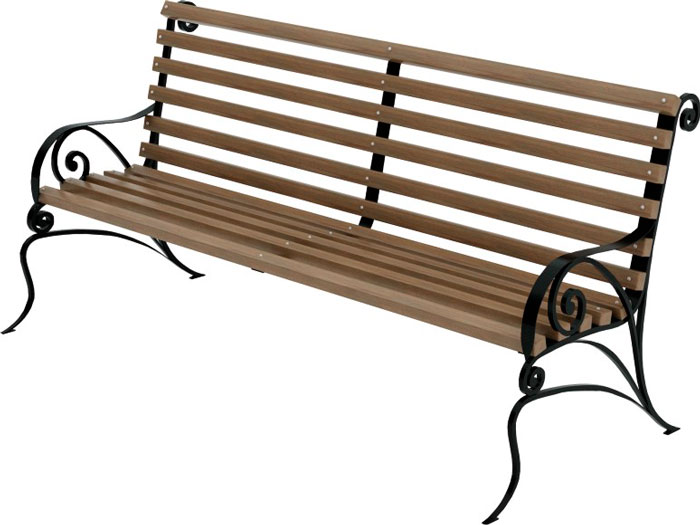 Диван 1003Размеры не менее: длина – 1500 мм, ширина– 800 мм, высота – 900 мм.Боковые элементы дивана должны быть изготовлены из металлического квадрата, сечением не менее 12*12 мм,  с изготовлением технологии художественной ковки. Сиденье и спинка должны быть изготовлены из калиброванного пиломатериала, толщиной не менее 40 мм.Деревянные детали должны быть тщательно отшлифованы, кромки закруглены и окрашены морилкой по дереву и покрыты лаком на водной основе.Металлические элементы окрашены порошковыми красками с предварительной  антикоррозийной обработкой. 